		   «Пионер, всегда  будь  готов!»	19 мая 2022 г. центральная площадь и городской парк отдыха г.п. Вороново были наполнены детскими голосами и их веселым смехом. Это пионеры отмечали 100-летие со дня образования одной из самых массовых общественных организаций – пионерской организации.  Накануне праздника и в этот день лучших из юных граждан Республики Беларусь принимали в пионеры. В этих мероприятиях приняли участие и члены Вороновской районной ветеранской организации. Возле воинских захоронений ветеранами были повязаны красно-зеленые галстуки на груди вновь принятых пионеров. С поздравлением и напутственным словом любить Родину, помнить подвиг своих прадедов в годы войны, уважать старших и делать добрые дела выступила председатель районного совета ветеранов Сазон Л.К.. К памятнику  Великой Отечественной войны были возложены цветы. 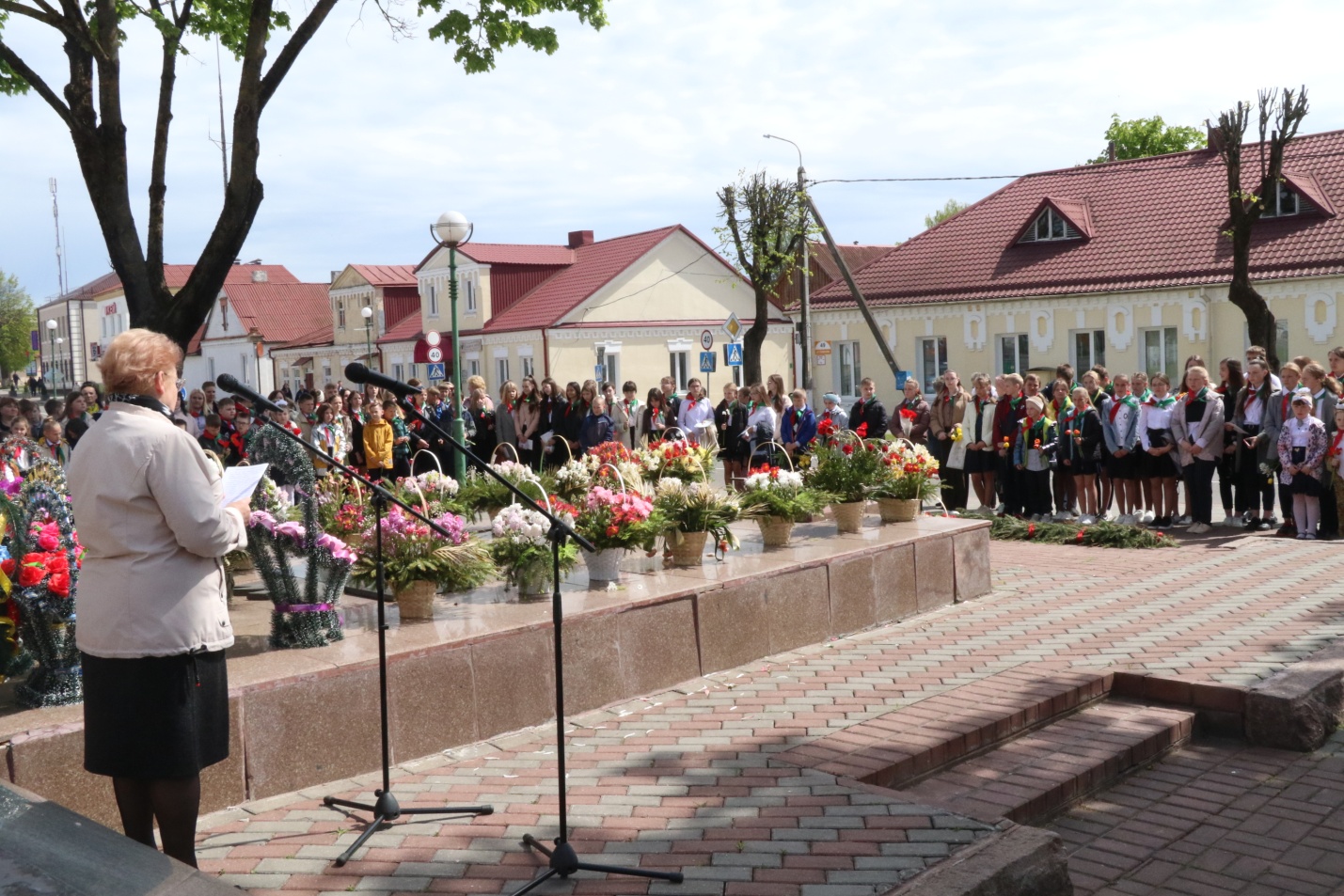 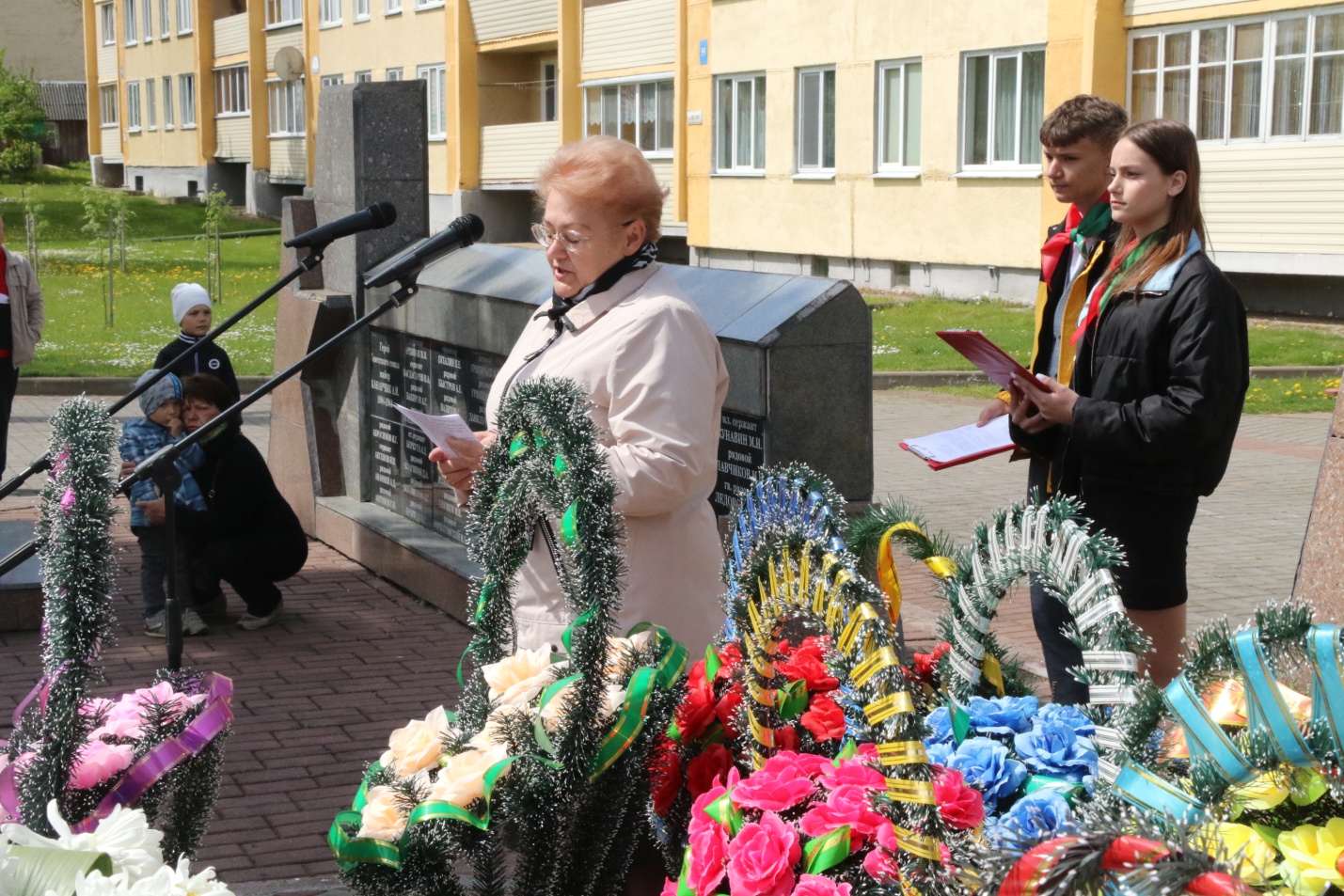 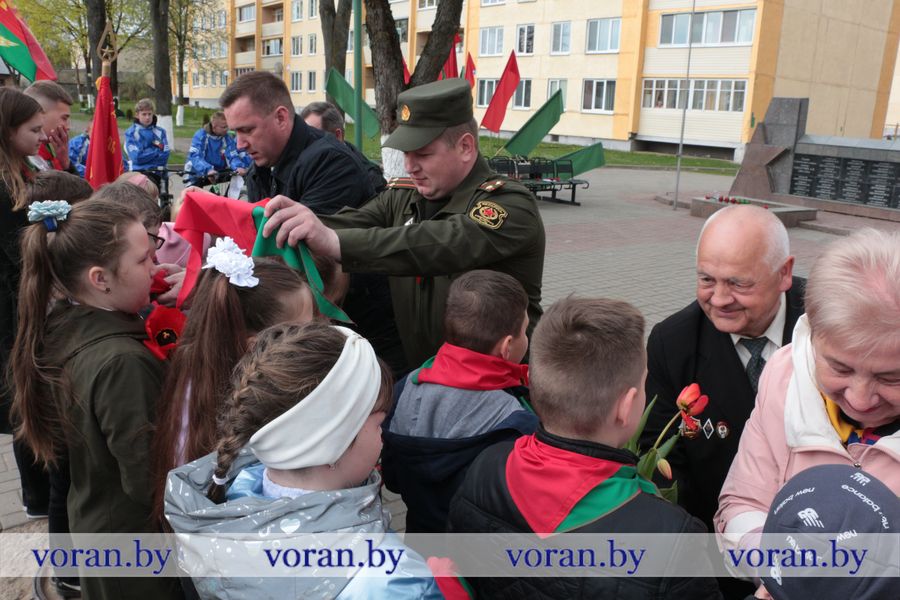 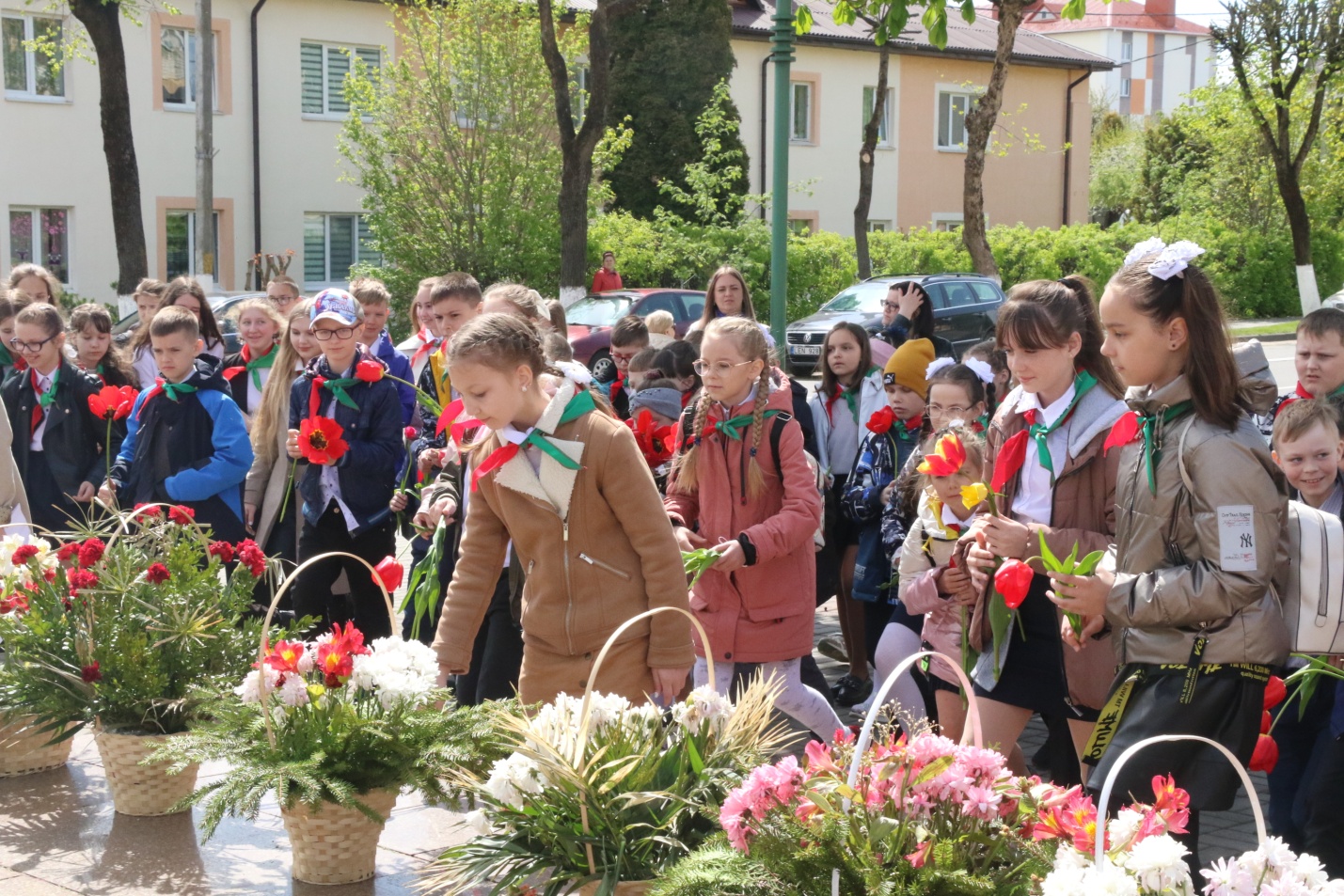 